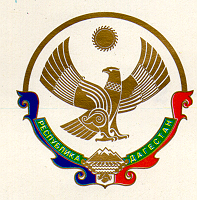 МУНИЦИПАЛЬНОЕ КАЗЕННОЕ ОБЩЕОБРАЗОВАТЕЛЬНОЕ УЧРЕЖДЕНИЕ«ЯМАНСУЙСКАЯ СРЕДНЯЯ ОБЩЕОБРАЗОВАТЕЛЬНАЯ ШКОЛА»с. ЯМАНСУ  НОВОЛАКСКОГО РАЙОНАРЕСПУБЛИКИ ДАГЕСТАН368169                                                     с. Ямансу                                         тел.8928 250 44 41ПРИКАЗ30 апреля 2020 года			          			                        № О графике работы МКОУ «Ямансуйская СОШ»
с 01.05.2020 по 11.05.2020гг.        В соответствии с указом Президента РФ от 28.04.2020 № 294 «О продлении действия мер по обеспечению санитарно-эпидемиологического благополучия населения на территории Российской Федерации в связи с распространением новой коронавирусной инфекции (COVID-19)», статьями 95 и 112 Трудового кодекса, постановлением Правительства РФ от 10.07.2019 № 875 «О переносе выходных дней в 2020 году» и на основании письма за № 06-3929/03-18/20 от 30 апреля 2020 года                                          ПРИКАЗЫВАЮ:1. Считать нерабочими днями 6, 7 и 8 мая 2020 года. 2. Нерабочими праздничными и выходными днями считать:1, 3 и 5 мая 2020 года – празднование Праздника Весны и Труда;9 и 10,11  мая 2020 года – празднование Дня Победы.3. Ознакомить с настоящим приказом всех работников образовательной организации в день его подписания, путем направления по телекоммуникационным каналам связи - по ватсапу.5. Контроль исполнения настоящего приказа за собой.Директор школы    ________        М.Э.РашаеваС приказом ознакомлены.ОГРН 1020500909990                      ИНН/КПП 0524005172/052401001